Quiz : Les niveaux d’énergie du sucrehttps://www.opensign.eu/fr/multiplechoice/80 Classe d’âge : 9 à 12 ansAuteur : Média’Pi! www.media-pi.fr Compétences :Savoir expliquer l’impact de la consommation de sucre sur l’énergie du corps.Savoir lire un graphique.Savoir prendre le temps d’écouter les 3 réponses et choisir sa réponse sciemment.Compétences relatives aux programmes européens :http://eur-lex.europa.eu/legal-content/FR/TXT/?uri=LEGISSUM%3Ac11090Vocabulaires spécifiques / mots-clés :Niveau d’énergie.Courte description de la progression pédagogique/scénario :Après visionnage de la vidéo sur le thème « Le sucre » (http://www.opensign.eu/thematic_topics/56) et échange autour du contenu de la vidéo, ce jeu permet une évaluation de la compréhension de la vidéo. Sur un espace avec 3 propositions, cocher les propositions exactes. L’enfant doit être capable de justifier son choix. Matériel nécessaire :Un ordinateur et une connexion internet.Focus autour de la langue des signes : Ne pas hésiter à inviter le joueur à écouter plusieurs fois la question, à reformuler dans salangue des signes. Vous pouvez questionner l’enfant sur son ou ses choix.Quiz : Les niveaux d’énergiehttps://www.opensign.eu/multiplechoice/80  I- Trace écrite: auto-évaluation: Tu as essayé le quiz sur Open Sign.Pour garder une trace de ton travail, indique le nombre de tentative dans la case correspondante. 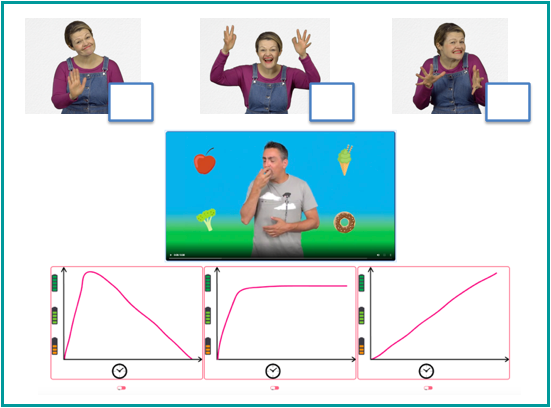 II- Prolongements / liens vers d’autres outils numériques :Jeu à choix multiples : Manger du sucre http://www.opensign.eu/multiplechoice/62 Jeu à choix multiples : Niveaux d’énergie http://www.opensign.eu/multiplechoice/80 Jeu de mémoire :   le sucre cachéhttps://www.opensign.eu/memory_game/78Toi aussi, tu peux créer tes propres supports : vidéos, jeux, fiches…http://www.opensign.eu/gamescreator